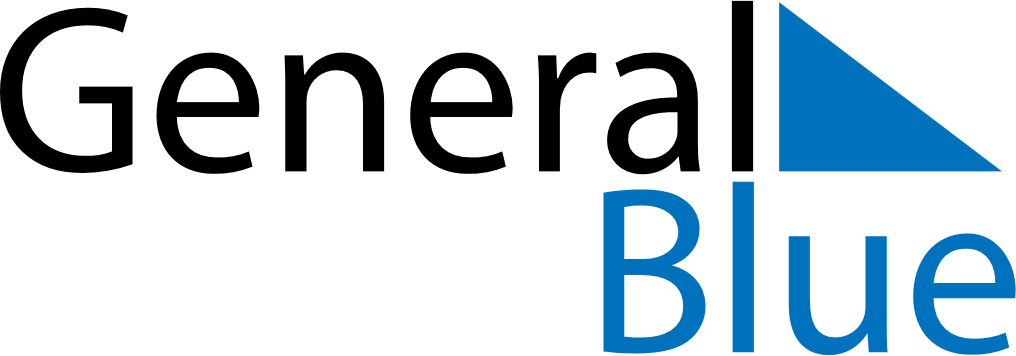 April 2145April 2145April 2145April 2145April 2145SundayMondayTuesdayWednesdayThursdayFridaySaturday123456789101112131415161718192021222324252627282930